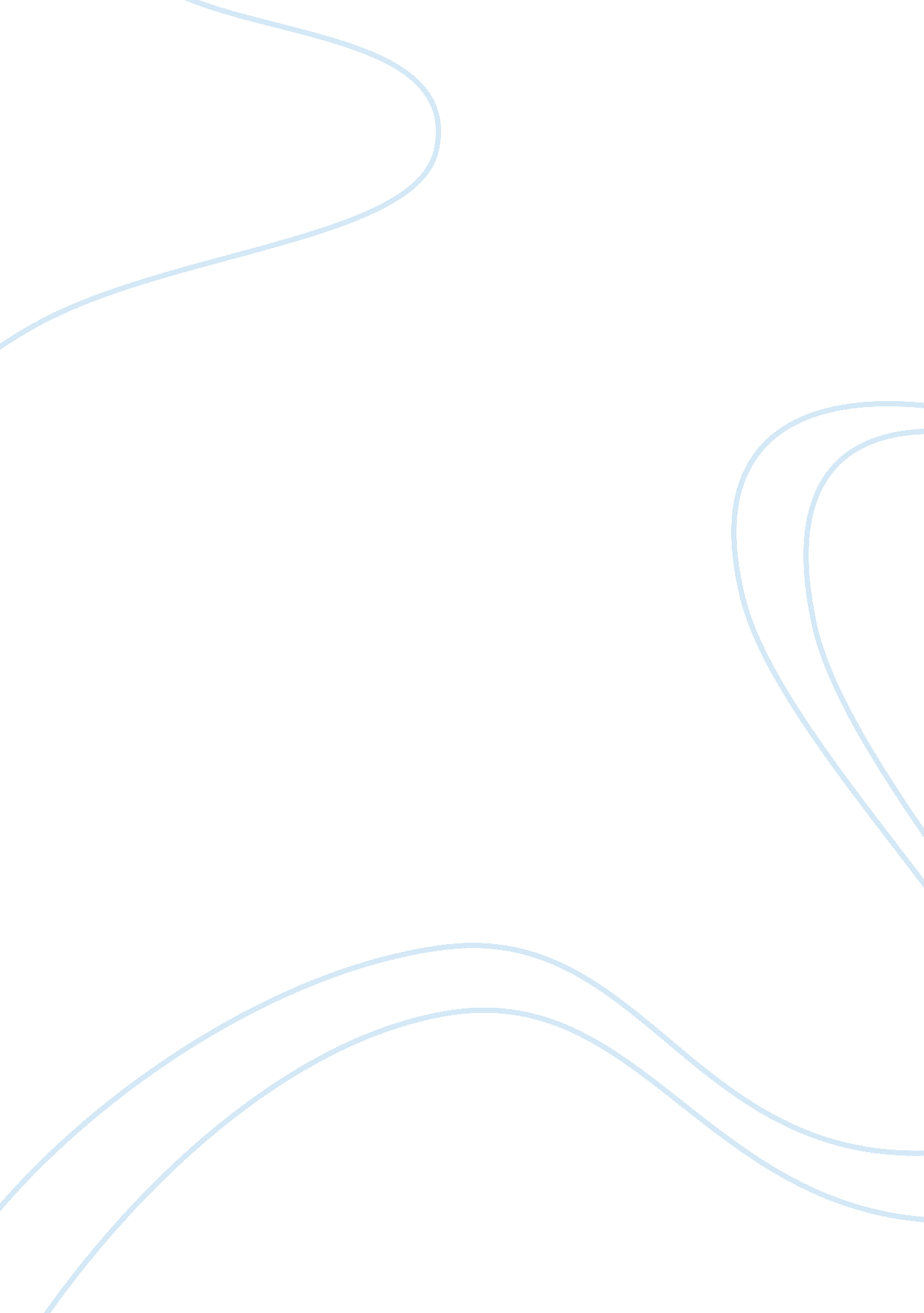 Summarize the article second thoughts about the anthropology of islam, or how to ...Sociology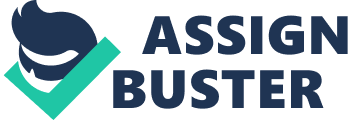 Anthropology of Islam Anthropology of Islam The article attempts to explain how different Islam is as compared to other religions as well as the complexities involved in the same. The paradigm of Islamic-ness incorporates various aspects that include morality, political movements, and education. This is the reason why various publications refer to Islam and Muslims as they are involved in something. This is because there are many issues in the overall aspect of Islam. It can be explained that there is too much Islamic-ness in the anthropology of Islam because of the existence of an imbalance between religion commitment emphases and lack of sufficient accounts of the people involved in Islam. Islam can also be said to be part of people’s lives, societies, histories, and thoughts implying that it can be many different things that can be explained in different ways (Schielke, S. 2010, p. 4-6). This gives rise to the complexity identified in Islam because Islam can be different things such as self-care practice, discursive tradition, mystical quest, and a source of hope. This preoccupies anthropology in identifying the study field of Islam, which can be helpful in comprehending the significance of Islam in people’s lives. There also exist differences in what different parties thin of Islam. Muslims view it as a submission to God while the scientific view of it is loaded with expectations that make Islam more encompassing. Generally, Islam is the study of ethics, traditions, and piety. This is related to the sociology of everyday lives in that it is helping the audience in understanding the complex circle of Islam from the perspective of the social lives of Muslims. The article explains the social aspect of Islam clearly as it relates to traditions and self-care practices. 
References 
Schielke, S. 2010, Second thoughts about the Anthropology of Islam, or how to make sense of Grand Schemes in everyday life. Working Papers, vol 1 no. 2, pp. 1-16. 